ZÁKLADNÁ  ŠKOLA JAROSLAVA SIMANA,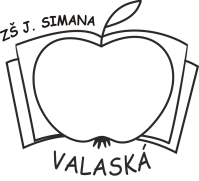 OKTÓBROVÁ 16, VALASKÁtel:  048/6176927,  0911650176e-mail: riaditel@zsvalaska.edu.skwww.zsvalaska.edupage.skČESTNÉ  VYHLÁSENIE......................................................,  zákonný zástupca ..........................................................,(meno a priezvisko zákonného zástupcu)                                                (meno a priezvisko žiaka)žiaka ................ triedy, dávam súhlas na započítanie môjho dieťaťa do zberu údajovza ŠKD Zebra pri Základnej škole Jaroslava Simana, Októbrová 16, Valaskáv školskom roku 20...../20..... .vo Valaskej, dňa................						...........................................								  	   podpis zákonného zástupcu